Уважаемые жители и гости города Усть-Катава!Отдел МВД России по Усть-Катавскому городскому округу Челябинской области информирует, что в период с 16 по 27 марта 2020 года на территории Усть-Катавского городского округа проводится первый этап Общероссийской акции «Сообщи, где торгуют смертью»По телефонам «102», 8(35167) 2-56-02 дежурной части Отделения МВД России по Усть-Катавскому городскому округу граждане могут сообщить информацию: 
• об интернет-сайтах причастных к пропаганде наркопотребления или распространению наркотиков; 
• о фактах реализации наркотических средств и психотропных веществ; 
• по вопросам лечения и реабилитации наркозависимых; 
• с предложениями по совершенствованию законодательства в сфере незаконного оборота наркотиков; 
• о новых видах наркотиков. 
Анонимность и конфиденциальность гарантируется.Квалифицированную помощь и консультацию по вопросам лечения и реабилитации наркопотребителей можно получить по телефону «горячей линии» Челябинской областной наркологической больницы 8 (351) 775-11-91.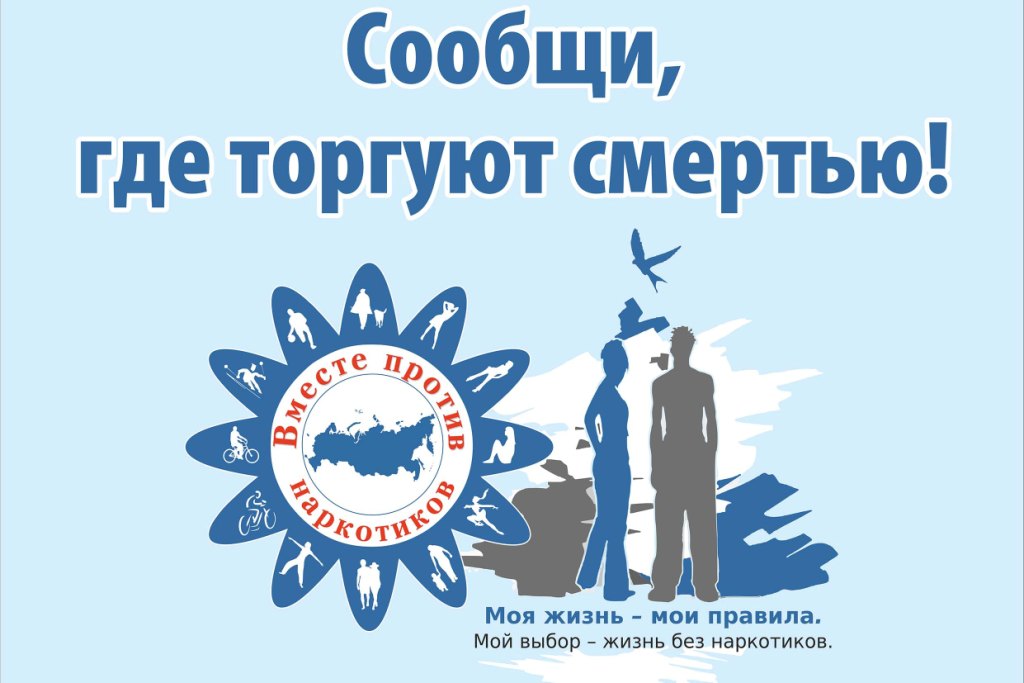 